Public Schools of Robeson County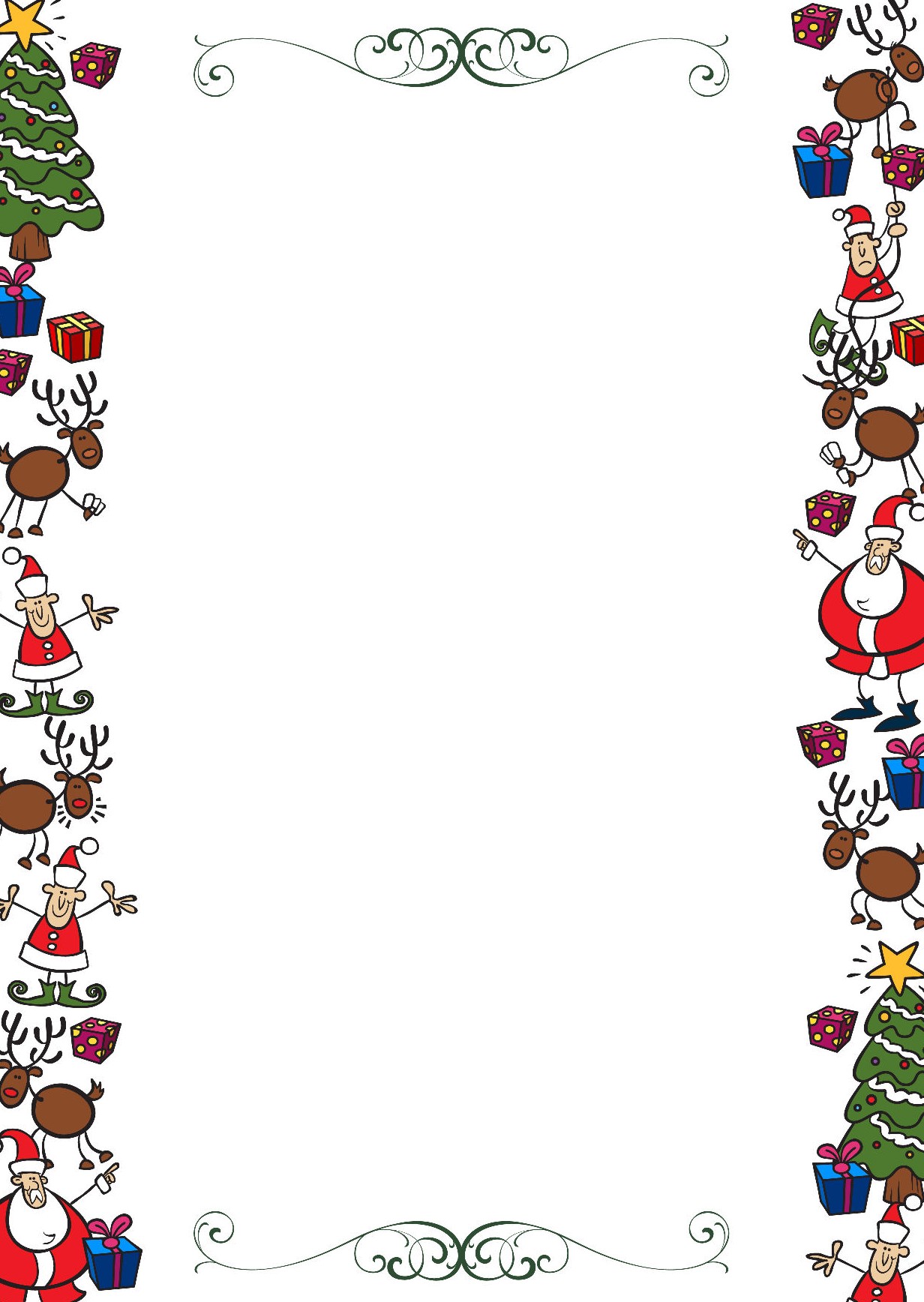 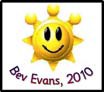 Holiday Online Enrichment Activities(Thanksgiving/Christmas)Kindergarten ELA/ReadingBalloons over Broadway: The True Story of the Puppeteer of Macy's Parade, by Melissa Sweet (Ages 4–7)https://www.redbookmag.com/life/mom-kids/how-to/g3780/christmas-activities-kids/https://growingbookbybook.com/christmas-books-and-activities/https://abcsofliteracy.com/25-days-of-christmas-activities/Kindergarten MathGet a little fine motor practice while using a hole punch to do this simple Christmas Tree counting activity from Sugar Aunts.Practice counting with this Gingerbread Cookies Counting Tray from Teach Me Mommy.Explore patterns with this simple Candy Cane Pattern activity from This Reading Mama (comes with a free printable).Have some sweet counting fun with this simple M&M Christmas tree counting activity from Umbrella Tree Cafe.Kindergarten ScienceChristmas Science: Grow the Grinch’s HeartChristmas Science Experiments for KidsHot Chocolate ScienceSnow Science Prediction and Observation:Christmas Science Experiments Go to Worldbook online in your canvas course and find a topic to read about. Public Schools of Robeson CountyHoliday Online Enrichment Activities(Thanksgiving/Christmas)Kindergarten Social Studies6 Fun Virtual Christmas Activities for Online StudentsPrintable Family Activities Advent CalendarPaper Plate Christmas Tree Kids CraftThe Best Salt Dough Ornaments for KidsKindergarten Arts Cut Out SnowflakesChristmas CraftsMusic Skill Activities 